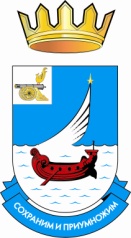 АДМИНИСТРАЦИЯРОДОМАНОВСКОГО СЕЛЬСКОГО ПОСЕЛЕНИЯГАГАРИНСКОГО РАЙОНА СМОЛЕНСКОЙ ОБЛАСТИПОСТАНОВЛЕНИЕот 3 февраля 2016 года		№ 9О заключении договора арендыземельного участкана прежних условиях	В соответствии с п. 2 ст. 3.3 Федерального закона от 25.10.2001 № 137-ФЗ «О введении в действие Земельного кодекса Российской Федерации», ст. 11.8, пп. 9 п. 2 ст. 39.6, ст.ст. 35, 39.20, 46 Земельного кодекса Российской Федерации, рассмотрев заявление Щербань И.В., договор аренды от 24.12.2014 № 258 земельного участка, государственная собственность на который не разграничена, свидетельство о государственной регистрации права собственности от 17.06.2015 № 032455 на дом рыбака, кадастровый паспорт земельного участка, Администрация Родомановского сельского поселения Гагаринского района Смоленской области	ПОСТАНОВЛЯЕТ:1. Заключить с Щербань Игорем Викторовичем паспорт гражданина Российской Федерации 45 08 № 564288 выдан 11.04.2006 паспортно-визовым отделением ОВД района Бибирево города Москвы, зарегистрированный по адресу: г. Москва, ул. Пришвина, д. 13Б, кв. 44, на прежних условиях на срок до 28.11.2062 года договор аренды на земельный участок, государственная собственность на который не разграничена, площадью 2500 кв.м с кадастровым номером 67:03:0000000:886 из категории земель промышленности, энергетики, транспорта, связи, радиовещания, телевидения, информатики, земель для обеспечения космической деятельности, земель обороны, безопасности и земель иного специального назначения, расположенный по адресу: Смоленская область, Гагаринский район, Родомановское сельское поселение, ур. Игурово, с разрешенным использованием «охота и рыбалка».2. Администрации Родомановского сельского поселения Гагаринского района Смоленской области подготовить проект договора аренды земельного участка.3. Щербань И.В. зарегистрировать договор аренды земельного участка в соответствии с законодательством.Глава муниципального образованияРодомановское сельское поселениеГагаринского района Смоленской области				Н.К.Иванова